NPFC-2022-SSC PS09-WP06Standardized CPUE of Pacific saury (Cololabis saira) caught by the China’s stick-held dip net fishery up to 2021Chuanxiang Hua1, Siquan Tian1, Yongchuang Shi2, Libin Dai11College of Marine Sciences, Shanghai Ocean University, Shanghai 201306, China2 East China Sea Fisheries Research Institute, Chinese Academy of Fishery Science, Shanghai 200090, ChinaSummaryChina’s Pacific saury fishery in the Northwest Pacific Ocean began in 2003. The main fishing gear of Pacific saury fishery is the stick-held dip net. In this paper, catch per unit fishing effort (CPUE) was standardized using generalized linear model (GLM) and generalized additive model (GAM). Four groups of independent variables were considered in the CPUE standardization: spatial variables (Latitude and Longitude), temporal variables (Year and Month), fishing ability variables (vessel length) and environmental variables (SST and SSTG). Log-CPUE was treated as the dependent variable and its error was assumed to follow normal distribution in each model. Bayesian information criterion (BIC) was employed to select the best GLM and GAM model. From the results, Higher Spearman’s correlation and lower mean squared error were observed by GAM. Hence, we prefer to choose the best GAM model to estimated standardized CPUE of Pacific saury.1. Background of the Pacific saury fisheryPacific saury (Cololabis saira) is a highly migratory fish, widely distributed in the high seas of the Northwest Pacific Ocean (NPO) (Lin, 2003; Sun et al., 2003). At the beginning of the 21th century, the first stick-held net fishing vessel (changed from squid jigging vessel) from China went to the high seas for fishing Pacific saury in the NPO, and has become one of the most important fisheries for China since then. Now, about 50 Pacific Saury vessels from China operate in the NPO, after developing for almost two decades.2. Method2.1. The dataCommercial fishery data of Pacific saury were derived from Pacific Saury Fishery Technical Working Group, Distant-water Fishery Society of China from 2013 to 2021. Monthly fishing ground of China’s stick-held dip net fishery from 2013 to 2021 were shown in Figure 1. The Pacific saury is a highly migratory fish, and the distribution of its fishing grounds shows significant variation during the fishing period (June-November) each year (Tian, 2003); therefore, temporal variables (Year and Month), spatial variables (Longitude and Latitude) were considered in the analysis. The Pacific saury fishing grounds is significantly associated with the marine environment condition (Zhu, 2006). Thus, the Sea surface temperature (SST) and Sea surface temperature gradients (SSTG) were in the analysis. In addition, the vessel size may limit the catchability, so, vessel length was considered in this study. SST data were derived from National Oceanic and Atmospheric Administration (NOAA; ftp.nodc.noaa.gov). The spatial-temporal resolution of the SST data is daily at 0.05°×0.05° grid. SSTG data were calculated by Gradient Magnitude (GM) method (Ortiz, 2004; Howell, 2006; Hua, 2020). The formula is:where , ,  and  are SST values of 4 consecutive grids respectively, i and j is the numbering of row and column,  is the longitudinal distance (km) between (j-1)th and (j+1)th columns,  is the latitudinal distance (km) between (i-1)th and (i+1)th rows,  is SSTG value of the current grid (°C/km).The corresponding oceanographic grid data was used which nearest to the position where the fishery data observed in the same date. Nominal CPUE was defined as catch per day per vessel, unit: ton/day/v.Summary of explanatory variables used for CPUE standardization were listed in the table 1. Year is a categorical variable of 9 years (2013-2021). Month is a categorical variable including the eight calendar months from May to December. Longitude and Latitude are categorical variables, which divided at intervals of 1°. We attempted two cases (categorical and splined variable) for Sst and Sstg. Vessellength is a categorical or continuous variable of 60-76 m vessels (Table1).Variance Inflation Factor (VIF) and Spearman correlation coefficient among explanatory variables were calculated (Table 2) and correlations among variables were shown in the Figure 2.2.2. Full model description and model selectionGeneralized linear model (GLM) and generalized additive model (GAM) were used to estimate standardized CPUE. The full model of GLM was: log(CPUE) =Year + Month + Longitude + Latitude + Sst + Sstg + Vessellength + interaction + εThe full model of GAM was: log(CPUE)= Year + Month + Longitude + Latitude + Sst + Sstg + Vessellength + interaction + εwhere is the residual, which is assumed to have a normal distribution. interaction is the interactive terms of spatial and temporal factors for the Pacific saury. Full model interaction includes all the possible combination of Year, Month, Longitude, Latitude. Bayesian information criterion (BIC) was employed to select the optimal GLM and optimal GAM model. Spearman’s correlation and mean squared errors (MSE) between the predicted and observed CPUEs were calculated by 5 fold cross-validation with repeated 5 times to select well-performance model between two optimal models.2.3. Yearly trend extractionTime series of standardized CPUE was estimated using the well-performance model. Expanded grid function in R was used to generate a series of spatial homogeneous explanatory variables at a 1°×1° spatial resolution and the area of each 1°×1° grid cell was assumed the same. Then, annual values of ln(CPUE) for each 1°×1° grid cell were predicted with consideration of other explanatory variables. Finally annual standardized CPUE were calculated as the mean of CPUEy:where,  is the CPUE index in yth year, is the spatial homogeneous explanatory variables number in yth year,  is the kth fitted CPUE in yth year.The fitted CPUE and 95% confidence intervals of optimal model were calculated by bootstrap resampled residuals with 1000 replications. The standardized CPUE was compared with nominal CPUE.3. Result and discussionIn this study, we used two models to standardize the CPUEs. VIF and Spearman correlation coefficient among explanatory variables were calculated (Table2). The Maximum VIF<5, indicates that there is no serious multi-collinearity (Tien, 2011). Residuals from both approaches showed an approximately normal distribution around 0, which indicated that the model assumptions were satisfied. The results were shown in Figure 3.We used same explanatory variables in GLM and GAM analysis (Table 1). The results of the GLM and GAM model selections are shown in Table 3 and Table 6, respectively. The summary of fitting a GLM for the optimal model is shown in Table 4. All explanatory variables are significant at 0.05. The summary of fitting a GAM for the best model is shown in Table 7. All explanatory variables are significant at 0.05.Comparing the results of cross validation tests in GLM and GAM analyses (Table 5 and 8), higher Spearman’s correlation and lower MSE between observed and predicted of test data were observed by GAM, so we prefer to choose the best GAM model to estimate standardized CPUE.Table 9 and Figure 4 shows the annual nominal CPUE and standardized CPUE by GAM model. There are similar trend between nominal CPUE and standardized CPUE by GAM. We standardized CPUE in accordance with the standardization protocol (NPFC-2017-TWG PSSA-Report Annex D). The checklist is shown in Appendix 1.ReferencesHowell E A, Kobayashi D R. 2006. El Niño effects in the Palmyra Atoll region: oceanographic changes and bigeye tuna (Thunnus obesus) catch rate variability. Fisheries Oceanography, 15(2):477-489. Hua C X, Li F, Zhu Q C et al. 2020. Habitat suitability of Pacific saury (Cololabis saira) based on a yield-density model and weighted analysis. Fisheries Research, 105408.Lin Longshan. 2003. Fishery survey of Stick-held Net for Cololabis saira in Taiwan. Marine Fisheries (in Chinese), (4): 200-203.ORTIZ M, AROCHA F. 2004. Alternative error distribution models for standardization of catch rates of non-target species from a pelagic longline fishery: billfish species in the Venezuelan tuna longline fishery. Fisheries Research, 70(1): 275-294.Sun Manchang, Ye Xuchang, Zhang Jian, et al. 2003. Probe into Pacific saury fisheries in the northwest Pacific Ocean. Marine Fisheries (in Chinese), 25(3): 112-115.Tian Y J. 2003.Variations in the abundance of Pacific saury (Cololabis saira)from the Northwestern Pacific in relation to oceanic—climate changes. Fisheries Research, 60:439-454.Tien Bui, D., Lofman, O., Revhaug, I., Dick, O. 2011. Landslide susceptibility analysis in the Hoa Binh province of Vietnam using statistical index and logistic regression. Nat. Hazards , 59 (3), 1413-1444.Zhu G P, Zhu Q C. 2006. Preliminary study on relationship between Cololabis saira fishing ground and temperature factor in the Northern Pacific Ocean. Marine Sciences, 30(7):91-96.APPENDICESAppendix1. Checklist for the CPUE standardization protocolTables:Table 1 Summary of explanatory variables used for GLM and GAM analysisTable 2 Variance Inflation Factor (VIF) and Spearman correlation coefficient among explanatory variablesSpearman correlation coefficient are under the slope line; p values are above the slope line.Table 3 Result of GLM model selection Table 4 Anova test for best GLM modelSignificant code: *** 0.001, **0.01, *0.05Table 5 The Five-fold cross validation for the best GLM.The spearman’s correlation coefficient is showed in the table.Table 6 Result of GAM model selection Table 7 Anova test for best GAM modelParametric Terms:Approximate significance of smooth terms: Significant code: *** 0.001, **0.01, *0.05Table 8 The cross validation for the best GAM.The spearman’s correlation coefficient is showed in the table.Table 9 Nominal CPUE and standardized CPUE by GAM from 2013 to 2021.Figures: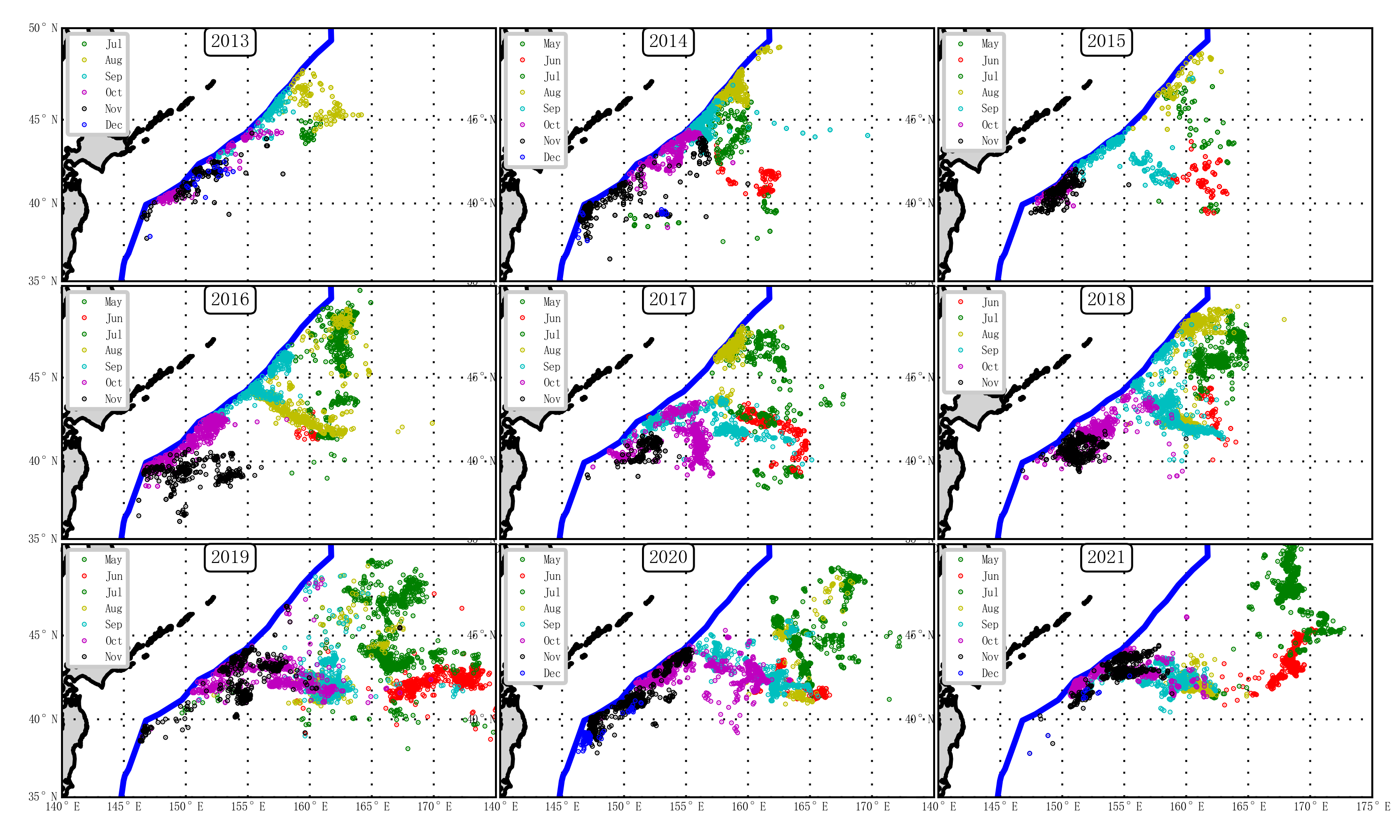 Fig. 1 Annual fishing ground of China’s stick-held dip net fishery for Pacific saury from 2013 to 2021Fig. 2 Correlation matrix of explanatory variables used in the analysis(a)(b)Fig. 3 Normal distribution checks, Q-Q plot and histogram of residuals for the GLM(a) and GAM(b) optimal model.Fig.4 Annual changes of nominal CPUE and standardized CPUE by GAM model up to 2021.(1)Conduct a thorough literature review to identify key factors (i.e., spatial, temporal, environmental, and fisheries variables) that may influence CPUE values;Yes (2.1 The data paragraph 2)(2)Determine temporal and spatial scales for data grouping for CPUE standardization;Yes (Table 1)(3)Plot spatio-temporal distributions of fishing efforts and catch to evaluate spatio-temporal patterns of fishing effort and catch; Yes (Fig.1)(4)Calculate correlation matrix to evaluate correlations between each pair of those variables;Yes (Table 2 and Fig.2)(5)Identify potential explanatory variables based on (1)-(4) to develop full model for the CPUE standardization;Yes (Table 1)(6)Fit candidate statistical models to the data (e.g., GLM, GAM, Delta-lognormal GLM, Neural Networks, Regression Trees, Habitat based models, and Statistical habitat based models);Yes (GLM and GAM)(7)Evaluate the models using methods such as likelihood ratio, AIC, BIC or cross validation;Yes (Table3 and Table6)(8)Evaluate if distributional assumptions are satisfied and if there is a consistent spatial/temporal distribution of residuals in CPUE standardization modeling; Yes (Fig.3)(9)Extract yearly standardized CPUE and standard error by a method that is able to account for spatial heterogeneity of effort, such as least squares mean or expanded grid. If the model includes area and the size of spatial strata differs or the model includes interactions between time and area, then standardized CPUE should be calculated with area weighting for each time step. Model with interactions between area and season or month requires careful consideration on a case by case basis;Yes (2.3 Yearly trend extraction)(10)Recommend a time series of yearly standardized CPUE and associated uncertainty;Yes (Table 9)(11)Plot nominal and standardized CPUEs over time.Overall remarks RecommendationsYes (Fig. 4)VariablesCasesCategorical or continuousDetailsNoteYearYear9 categories9 years from 2013 to2021 MonthMonth8 categories8 months from May to DecemberLongitudeLon24 categories146°≦Longitude＜147°, 147°≦Longitude＜148, …, 169°≦Longitude＜170°at intervals of 1°LatitudeLat11 categories38°≦Latitude＜39°, 39°≦Latitude＜40°, …, 48°≦Latitude＜49°at intervals of 1°Sea surface temperatureSstSst_ccontinues（spline）13 categories7℃≦Sst＜8℃，8℃≦Sst＜9℃，…, 18℃≦Sst＜19℃; 19℃≦Sst＜20℃at intervals of 1℃Sea surface temperature gradientSstgSstg_ccontinues（spline）15 categoriesSstg<0.01℃; 0.01℃≦Sstg＜0.02℃, 0.02℃≦Sstg＜0.03℃, …, 0.14℃≦Sstg＜0.15℃at intervals of 0.01℃Vessel lengthVlVl_ccontinues（spline）7 categories62m≦Vessellength＜64m, 64m≦Vessellength＜66m, …, 76m≦Vessellengthat intervals of 2mcoefficient/p valueVIFYear MonthLongitudeLatitudeSSTSSTG VessellengthYear 1.43 <0.001<0.001 0.382 <0.001 <0.001 <0.001Month3.58 -0.085<0.001 <0.001 <0.001 <0.001 <0.001Longitude4.54 0.360-0.814<0.001 <0.001 <0.001 <0.001Latitude1.66 -0.005-0.4790.515<0.001 <0.001 <0.001SST1.44 -0.0490.470-0.448-0.477<0.001 0.091SSTG 1.28 -0.1410.354-0.426-0.3730.204<0.001Vessellength1.02 0.130-0.0210.0550.0250.009-0.028NoGLM modelR2BICExplained deviance（%）1Ln(CPUE)~Intercept+Year+Month+Longitude+Latitude+Sst +Sstg_c+Vl_c 0.314698873.2232.52%2Ln(CPUE)~Intercept+Year+Month+Longitude+Latitude+Sst +Sstg_c+Vl_c+Year:Month+Year:Latitude0.379796895.9237.15%3Ln(CPUE)~Intercept+Year+Month+Longitude +Latitude +Sst +Sstg_c +Vl_c+Year:Month+ Year: Longitude + Year: Latitude + Month: Longitude + Month: Latitude + Longitude: Latitude0.417299704.4140.53%DfDevianceResid. DfResid. DevFPr(>F)NULL3280855793.53factor(Year)86815.143280048978.39802.85 < 2.2E-16***factor(Month)78247.953279340730.441110.44 < 2.2E-16***factor(Longitude_c)231427.783277039302.6658.50 < 2.2E-16***factor(Latitude_c)10653.403276038649.2661.58 < 2.2E-16***Sst1100.183275938549.0894.42 < 2.2E-16***factor(Sstg_c)14108.603274538456.046.26 1.09E-12***factor(Vessellength_c)6214.453273938241.5933.68 < 2.2E-16***factor(Year):factor(Month)492781.173269035460.4353.49 < 2.2E-16***factor(Year):factor(Latitude_c)76854.013261434606.4210.59 < 2.2E-16***casecor_GLM_meanMSE_GLM_mean10.59101.079020.59091.076930.59021.080540.58891.081850.58861.0792NoGAM modelR2BICExplained deviance（%）1Ln(CPUE)~Intercept+Year+Month+Longitude +Latitude + Sst+Sstg+Vl 0.341497516.7634.28%2Ln(CPUE)~Intercept+Year+Month+Longitude +Latitude + Sst+Sstg+Vl+Year:Month0.387195595.4238.93%3Ln(CPUE)~Intercept+Year+Month+Longitude +Latitude + Sst+Sstg+Vl+Year:Month+ Year: Longitude + Year: Latitude + Month: Longitude + Month: Latitude + Longitude: Latitude0.427298423.8743.86%dfFP-valuefactor(Year)860.36< 2.2E-16***factor(Month)712.682.33E-16***factor(Longitude_c)2323.47< 2.2E-16***factor(Latitude_c)1029.42< 2.2E-16***factor(Year):factor(Month)5166.69< 2.2E-16***EdfRef.dfFp-values(Sst)8.28 8.87 24.29 < 2.2E-16***s(Sstg)4.61 5.73 3.40 0.003122**s(Vessellength)8.88 8.99 162.41 < 2.2E-16***casecor_GAM_meanMSE_GAM_mean10.59781.062520.60031.045430.59901.061440.59811.062250.59981.0592YearNominal CPUEStandardized CPUE CV(%)95% CI 95% CI 201320.8011.39 0.12 [11.3611.42]201422.1112.47 0.08 [12.4512.49]201523.4814.49 0.17 [14.4414.53]201615.026.81 0.08 [6.806.82]201712.126.66 0.07 [6.656.66]201823.1312.78 0.06 [12.7612.79]201910.786.71 0.06 [6.706.71]20209.514.81 0.07 [4.804.81]20217.135.04 0.08 [5.035.05]